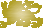 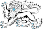 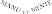 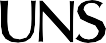 WIL010_INSTEPEvidence of ProfessionalismINSTRUCTIONS TO COOPERATING TEACHERThis report is to be completed after the Teacher Education Student has completed each term of INSTEP. Teacher Education Students are to be assessed for each Standard/requirement as either:WT Working towards	D Demonstrated	E Exceeds expectations (select one with an X below)Please do NOT USE N/A. Using N/A in this report means students have not met requirements and will not be eligible for graduation. If a student has not had the opportunity to demonstrate any of the standards an assessment on their understanding of the standards will be sufficient. Please assess demonstration of understanding against the standard, when necessary. Upon completion, this document is to be returned to the Teacher Education Student who will upload it via our Learning Management System MoodleDETAILS OF TEACHER EDUCATION STUDENTOTHER KEY ATTRIBUTESPERSONAL LANGUAGE, LITERACY AND NUMERACY COMPETENCIESThe Teacher Education Student can use the English language appropriately and accurately to communicate and manage interactions with students and colleagues effectively both inside and outside the classroom
Satisfactory            Unsatisfactory The Pre-service Teacher demonstrates mastery of the full range of literacy and numeracy competencies required of a beginning teacherSatisfactory            Unsatisfactory NameStudent IDSchoolWTDEDemonstrate professionalism and commitment to teachingMeet school expectations regarding punctuality, attendance & dressDemonstrate the ability to collaborate effectively with staff and fellow Teacher Education StudentsExhibits positive and flexible approach to resolving any problems and issuesCooperating Teacher’s nameCooperating Teacher’s signatureDateTeacher Education Student’s signatureDate